Publicado en Valdetorres de Jarama, Madrid el 12/11/2018 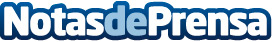 Alfarería Raimundo Sánchez camina hacia los cien años de historiaFundada en el año 1926, sus maestros alfareros se han convertido en referente de calidad dentro del sectorDatos de contacto:MiriamNota de prensa publicada en: https://www.notasdeprensa.es/alfareria-raimundo-sanchez-camina-hacia-los Categorias: Nacional Gastronomía Madrid Restauración Consumo Jardín/Terraza http://www.notasdeprensa.es